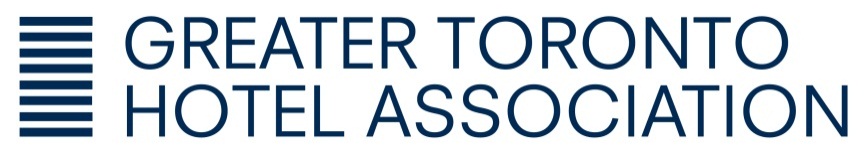 Public Safety for GTHA Downtown Region HotelsThe GTHA is working in partnership with Toronto Police Service to ensure that in the event of an emergency situation on or near your property, an effective and timely response can be coordinated.The Toronto Operational Response Information System (TORIS) has been designed to allow authorized police services personnel to manage communication from a single secure location to provide TPS with information to make timely and accurate decisions for response and coordination of emergency services.Benefits of Hotel sign-up with TORIS:Toronto Police Service PS&EM have specific information and contact information where property decision makers can be contacted prior or during an public safety or emergency eventAs a business strategy, participating in TORIS ensures your property is participating in the most current strategies to ensure employee and property safety.Site information will be mapped and participants will be advised of current information and whether they are directly or indirectly involved during an emergency event.A hotel that participates in TORIS can send their security and operations staff to the Toronto Police Incident Management System and other emergency management courses offered by our training sections. Training is complimentary to GTHA members.Participants will be kept up informed on emergencies near their property such as gas leaks, pre-events that could potentially affect public safety such as marches and large scale event emergencies.To Register Your Property:Send an email from your work computer to toris@torontopolice.on.caIdentify that you want to register for TORISA response, password and code will be emailed to you to access the electronic application to enter your site informationQuestions? Please Contact:Toronto Police ServicePublic Safety & Emergency Management, Critical Infrastructure/ Counter TerrorismSergeant Chris Parkinson (1435)(416)-808-4939
Sargent Steve Sadler (3775)(416) 808-4925  Updated Nov 22/2012